СУМСЬКА МІСЬКА РАДАVIIСКЛИКАННЯ_________СЕСІЯРІШЕННЯвід____________2017 року №_______-МРм. СумиЗ метою невідкладного вирішення питань, що виникли під час організації та проведення конкурсу транспортних перевезень в місті, нагальної потреби в формуванні ринкової вартості тарифу на перевезення пасажирів в міському транспорті, що працює в режимі маршрутного таксі? Сумська міська рада ВИРІШИЛА:Начальнику відділу транспорту та зв'язку Сумської міської ради Яковенку С.В.:протягом місяця організувати роботу щодо визначення мобільності і пасажиропотоку за кожним маршрутом руху, як тролейбусів і автобусів, що працюють у звичайному маршруті руху, так і автобусів, що працюють в режимі маршрутного таксі з залученням мешканців міста, представників громадських об’єднань, наукових установ, навчальних закладів, експертів відповідної кваліфікації;визначити та доповісти на черговому пленарному засіданні про достатню кількість тролейбусів та автобусів, які негайно мають бути придбані за рахунок коштів міського  бюджету та інших джерел фінансування, для подолання монополії власників маршрутних таксі на перевезення пасажирів;Відповідно до п.4 ст 42 Закону України про місцеве самоврядування доручити Сумському міському голові Лисенку О.М.:Забезпечити підготовку на розгляд чергового засідання ради проекту програми стратегічного розвитку транспорту в м. Суми. До складу комісії з розробки програми залучити депутатів Сумської міської ради, громадськість, наукові установи відповідної кваліфікації.Організувати роботу виконавчого комітету та відділу транспорту та зв’язку Сумської міської ради з розроблення графіку та черговості оновлення транспорту, що працює в режимі маршрутного таксі та підписання договорів між виконавчим комітетом та суб’єктами господарювання, які надають послуги з перевезення пасажирів в режимі маршрутного таксі про дострокове розірвання договорів у випадку невиконання суб’єктів господарювання графіку та черговості оновлення транспорту; Організувати роботу виконавчого комітету та відділу транспорту та зв’язку Сумської міської ради з розроблення графіку руху транспорту, що працює в режимі маршрутного таксі та оприлюднення його на зупинках громадського транспортуПрозвітувати на черговому засіданні Сумської міської ради про організацію роботи виконавчого комітету та відділу транспорту та зв’язку Сумської міської ради з розроблення графіку та черговості оновлення транспорту, що працює в режимі маршрутного таксі, розроблення графіку руху транспорту, що працює в режимі маршрутного таксі та його оприлюднення на зупинках громадського транспорту.Вжити заходи щодо легалізації розрахунків в сфері пасажирських перевезень в місті Суми. Затвердити програму в термін 1 місяць з дати прийняття рішення.Сумський міський голова                                                                 О.М. ЛисенкоВиконавець: Лантушенко Д.С.                                                     Ініціатор розгляду питання – депутатська фракція «БПП «Солідарність»Проект рішення підготовлено депутатською фракцією «БПП «Солідарність»Доповідач - керівник депутатської фракції  «БПП «Солідарність»  Лантушенко Д.С.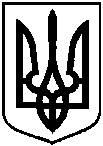                             Проект                       оприлюднено          «___» червня 2017 рокуПро вирішення питань щодо тарифу на перевезення в м. Суми пасажирів в транспорті, що працює в режимі маршрутного таксі